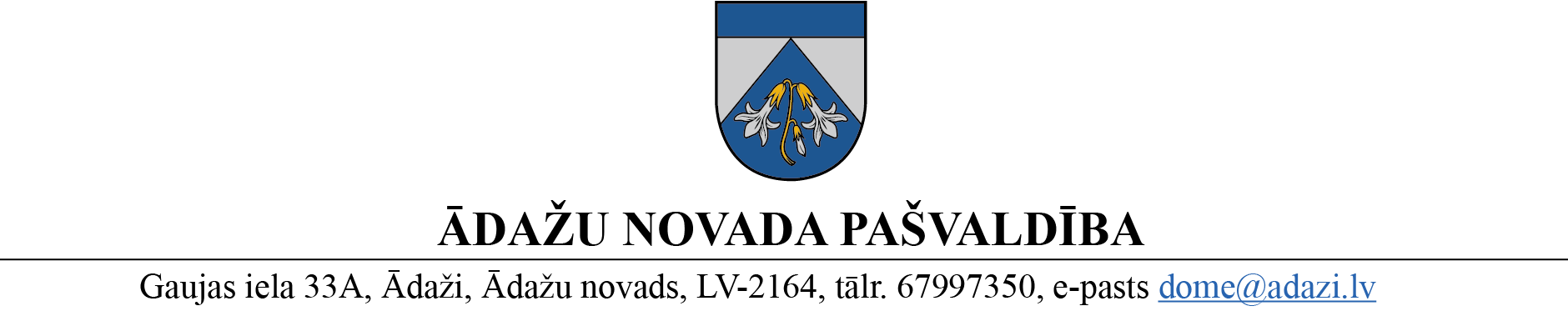 Projekts uz 11.04.2023.Finanšu komitejā 19.04.2023.Domē 26.04.2023.Sagatavotājs un ziņotājs: Laila RaiskumaNOLIKUMSĀdažos, Ādažu novadā2023. gada 26. aprīlī								           Nr. 00Atklāta konkursa nolikumspašvaldības izglītības iestādes “Ādažu vidusskola” direktora amata pretendentu atlaseiIzdots saskaņā ar Pašvaldību likuma 20. panta piekto daļu un Ministru kabineta 19.08.2014. noteikumiem Nr. 496 „Kārtība un vērtēšanas nosacījumi valsts un pašvaldību izglītības iestāžu (izņemot augstskolas un koledžas) vadītāju un pašvaldību izglītības pārvalžu vadītāju amatu pretendentu atlasei" Vispārīgie jautājumiŠis nolikums nosaka kārtību, kādā Ādažu novada pašvaldībā tiek organizēts atklāts konkurss vakantam amatam “Direktors” (kods pēc klasifikatora 1345 08) Ādažu novada pašvaldības izglītības iestādē “Ādažu vidusskola” (turpmāk – ĀVS), t.sk. par konkursa izsludināšanu, norisi un pretendentu vērtēšanu.Konkursa mērķis ir izvēlēties atbilstošāko amata pretendentu ĀVS direktora amatam.Konkursa uzdevums ir salīdzinoši novērtēt amata pretendentu profesionālo kompetenci, atbilstību amatam un motivāciju, kā arī sniegt atzinumu pašvaldības domei par atbilstošu labāko pretendentu.II. Konkursa organizācijaKonkursa atlases un vērtēšanas komisiju X cilvēku sastāvā izveido ar pašvaldības domes lēmumu.Komisija šajā nolikumā noteiktajā kārtībā veic pretendentu, kā arī to iesniegto pieteikumu un dokumentu izvērtēšanu, kā arī nosaka pretendentu interviju norises laiku un vietu.Komisija ir lemttiesīga, ja tās sēdē piedalās visi komisijas locekļi.Komisijas sēdes protokolē pašvaldības administrācijas Personāla nodaļa.Komisija paraksta konkursa norises noslēguma protokolu ar atzinumu par tās izvēlētā pretendenta atbilstību iecelšanai amatā. III. Konkursa dalībniekiKonkursā var piedalīties jebkura pilngadīga persona, kura iesniegusi pieteikumu kopā ar visiem šajā nolikumā noteiktajiem dokumentiem.Pieteikumus var iesniegt pa pastu (Ādažu novada pašvaldības dome, Gaujas iela 33A, Ādaži, Ādažu novads, LV-2164, ar norādi “Konkursam uz ĀVS direktora amatu”) vai personīgi (Ādažu novada Valsts un pašvaldības vienotajā klientu apkalpošanas centrā, Gaujas iela 33A, Ādaži, Ādažu novads) vai Carnikavā: Stacijas iela 5, Carnikava, Carnikavas pagasts, Ādažu novads, darba dienās darba laikā, vai nosūtot elektroniski, parakstītu ar drošu elektronisko parakstu uz e-pasta adresi vakance@adazi.lv līdz 2023. gada 21. maijam plkst. 23.59.Pieteikumam jāsatur šādi dokumenti:Dzīves darba gaitu apraksts (CV, ieteicams Europass formā), norādot darba periodus, izglītības līmeni, darba pienākumus, valodas prasmes, autovadītāja kategoriju, kā arī prasmes darbā ar informācijas un komunikācijas tehnoloģijām;motivācijas vēstule;datorrakstā sagatavota eseja „Ādažu vidusskolas attīstības vīzija (ne vairāk kā divas A4 lappuses);šī nolikuma prasībām atbilstošas augstākās izglītības dokumentu kopijas;ieteikumu vēstules (ja ir);citi dokumenti, ko pretendents uzskata par nepieciešamu.Iesniedzot pieteikumu, pretendents apliecina, ka ir iepazinies ar šo nolikumu un piekrīt tā noteikumiem un savu personas datu apstrādei tikai konkursa mērķa ietvaros.Konkursa otrās kārtas intervijas dienā pretendents uzrāda Komisijai dokumentu oriģinālus, kas apliecina pieteikumā norādītās informācijas patiesumu un atbilstību konkursa nolikumam.IV. Prasības pretendentamAmata veikšanai nepieciešamā izglītība un prasmes:izglītības atbilstība Izglītības likumā kā arī Ministru kabineta 2018. gada 11. septembra noteikumos Nr. 569 “Noteikumi par pedagogiem nepieciešamo izglītību un profesionālo kvalifikāciju un pedagogu profesionālās kompetences pilnveides kārtību” un 2011. gada 10. maija noteikumos Nr. 354 „Noteikumi par pedagogu profesiju un amatu sarakstu” noteiktajām prasībām;vismaz trīs gadu pieredze pedagoģiskajā darbā un iestādes vadīšanā;valsts valodas prasmes augstākajā līmenī atbilstoši Valsts valodas likuma prasībām un Eiropas Savienības vismaz vienas oficiālās valodas prasmes profesionālajai darbībai nepieciešamajā apjomā;vispārējās izglītības iestādes darbību reglamentējošo normatīvo aktu pārzināšana;prasme darbam ar datorprogrammām (MS Office);prasme sagatavot un noformēt lietvedības dokumentus;zināšanas izglītības iestādes budžeta plānošanas un izpildes organizēšanas jautājumos, pārvaldes darba organizēšanas metodikā, izglītības satura un attīstības jautājumos;prasme izteikt un pamatot viedokli, patstāvīgi pieņemt lēmumus, strādāt komandā, kā arī paaugstinātas intensitātes un stresa apstākļos;nevainojama reputācija, kas nozīmē, ka nav iemesla pamatotām šaubām par personas nevainojamu reputāciju un nav pierādījumu, kas liecinātu par pretējo.Galvenie amata pamatpienākumi:nodrošināt iestādei noteikto funkciju izpildi;nodrošināt iestādes darbību reglamentējošo normatīvo aktu, kā arī pašvaldības lēmumu, rīkojumu un ieteikumu izpildi;sagatavot iestādes budžeta projekta tāmi, plānot un kontrolēt piešķirto līdzekļu racionālu izmantošanu;vadīt iestādes un to darbinieku darbu saskaņā ar izglītības jomu reglamentējošo normatīvo aktu prasībām, nodrošināt iestādi ar atbilstošas kvalifikācijas pedagogiem un darbiniekiem, veicināt pedagogu profesionālo izaugsmi, nodrošināt pedagogu pašvērtējuma un pašanalīzes procesu;produktīvi sadarboties ar novada citām izglītības iestādēm un struktūrvienībām;nodrošināt iestādē mācību procesa nepārtrauktību un atbilstību normatīvo aktu prasībām;nodrošināt iestādes lietojumā nodotā nekustamā īpašuma un mantas lietderīgu izmantošanu un apsaimniekošanu;piedalīties ar iestādes darbību vai darbības uzlabošanu saistītu projektu realizācijā;organizēt iestādes ēkas un ārtelpas atbilstošu lietošanu un uzturēšanu.V. Pieteikumu izskatīšana, vērtēšanas kritēriji, lēmuma pieņemšanaKomisija veic vērtēšanu trijās kārtās, nepieciešamības gadījumā nosakot papildu kārtas, vai pagarinot konkursa termiņu.Pirmajā kārtā 5 darba dienu laikā pēc pieteikumu iesniegšanas termiņa beigām komisija izvērtē pieteikumus, kā arī iesniegto dokumentu atbilstību šim nolikumam.Otrajā kārtā (intervijā) klātienē piedalās pretendenti, kurus komisija atzina par atbilstošiem pirmajā kārtā. Protokolētājs ar elektroniskā pasta starpniecību paziņo pretendentiem intervijas norises laiku un vietu. Intervijas laikā komisija uzdod jautājumus un vērtē pretendentu atbildes par pretendentu izglītību, darba pieredzi, motivāciju, amata prasmēm, spēju publiski uzstāties, sniegt kompetentas atbildes amata jomas jautājumos, demonstrēt izpratni par amata pienākumiem, to izpildes organizāciju, iestādes darba vadīšanu un ĀVS attīstības virzieniem. Pretendentus vērtē saskaņā ar kritērijiem (1.pielikums). Katram pretendentam aprēķina kritēriju vidējo punktu skaitu, ko veido Komisijas locekļu veiktā individuālā novērtējuma vidējā punktu summa.Trešajā kārtā piedalās komisijas noteiktie pretendenti, kuri otrajā kārtā ieguva augstākos novērtējumus. Pretendentus vērtē saskaņā ar kritērijiem (2.pielikums). Komisija uz vietas uzdod pretendentiem vienlaikus izpildīt vienu rakstveida praktisko uzdevumu amata atbildības jautājumos, kura rezultātu tie individuāli prezentē Komisijai un atbild uz uzdotajiem jautājumiem. Katram pretendentam aprēķina kritēriju vidējo punktu skaitu, ko veido Komisijas locekļu individuāli veiktā novērtējuma vidējā punktu summa.Komisija pieņem lēmumus sēdē, atklāti balsojot. Lēmums ir pieņemts, ja par to nobalso vairāk nekā puse no Komisijas locekļiem. Ja balsis dalās līdzīgi, Komisija rīko atlases papildu kārtu vienādu punktu skaitu ieguvušajiem pretendentiem, uzdodot jautājumus amata atbildības jomās. Vērtēšana notiek 19. punktā noteiktajā kārtībā.Lēmumu par konkursa uzvarētāju pieņem bez pretendentu klātbūtnes, pamatojoties uz pēdējā kārtā iegūtā individuālā vērtējuma lielāko punktu summu.Komisija paraksta konkursa norises noslēguma protokolu ar atzinumu par izvēlētā pretendenta atbilstību iecelšanai amatā. VI. Noslēguma jautājumiPar konkursa rezultātiem paziņo katram pēdējā kārtā intervētajam pretendentam rakstveidā e-pastā 5 darba dienu laikā pēc komisijas sēdes.Savu piekrišanu uzsākt amata pienākumu izpildi konkursa uzvarētājs apliecina rakstveida iesniegumā e-pastā 3 darba dienu laikā pēc tam, kad saņēmis informāciju par konkursa rezultātiem.Personāla nodaļa sagatavo un iesniedz pašvaldības domei lēmuma projektu par konkursa uzvarētāja iecelšanu amatā. Pozitīva lēmuma gadījumā pretendents tiek pieņemts darbā, noslēdzot darba līgumu ar pārbaudes termiņu.Ja konkursa uzvarētājs atsakās ieņemt amata, vai nav ieguvis domes vairākuma atbalstu, komisija var pieņemt lēmumu par nākošā pēdējā kārtā intervētā pretendenta ar lielāko iegūto punktu summu izvirzīšanu apstiprināšanai amatā, vai arī var tikt izsludināts atkārtots konkurss.Informāciju par konkursu ievieto pašvaldības tīmekļvietnē www.adazunovads.lv, Nodarbinātības valsts aģentūras tīmekļvietnē www.nva.gov.lv un tiešsaistes sociālā tīkla Facebook pašvaldības vietnē.Netiek vērtēti pieteikumi, kas saņemti pēc šajā nolikumā noteiktā termiņa vai nesatur visu nolikumā noteikto informāciju.Iesniegtie dokumenti pretendentam atpakaļ netiek izsniegti.Pieteikums ir spēkā 4 mēnešus no konkursa izsludināšanas dienas (derīguma termiņš). Šajā laikā Komisija nodrošina pieteikuma glabāšanu. Konkursa gaitā iegūtās ziņas par pretendentiem ir konfidenciālas. Pieteikumi pēc to glabāšanas termiņa beigām tiek iznīcināti.Konkursa dokumentiem tiek noteikts ierobežotas pieejamības informācijas statuss.Pašvaldības domes priekšsēdētāja						Karīna Miķelsone1.pielikumsPRETENDENTU VĒRTĒŠANAS KRITĒRIJI 1. KĀRTĀPretendenta vārds un uzvārds:	2.pielikumsPRETENDENTU VĒRTĒŠANAS KRITĒRIJI 2. KĀRTĀPretendenta vārds un uzvārds:	Piezīmes izvērtēšanas laikā:Komisijas loceklis: __________________________________________________________________                                              (paraksts, paraksta atšifrējums)3.pielikumsPRETENDENTU VĒRTĒŠANAS KRITĒRIJI 3. KĀRTAIPretendenta vārds un uzvārds:	Piezīmes izvērtēšanas laikā:Komisijas loceklis: __________________________________________________________________                                              (paraksts, paraksta atšifrējums)KritērijiMaksimālais punktu skaits1. Izglītība (profesionālais vai akadēmiskais maģistra grāds vadības zinātnē, izglītības zinātnēs vai pedagoģijā (3 punkti), cita augstākā izglītība un pedagoģiskā izglītība vismaz 72 stundu apjomā (2 punkti) vai cita augstākā izglītība un šobrīd iegūst pedagoģisko izglītību vai apgūst profesionālās kompetences programmu pedagoģijā vismaz 72 stundu apjomā (1 punkts))32. Pieredze izglītības iestādes vai līdzīgas profila iestādes vadības darbā vismaz 3 gadi (direktora amatā – 3 punkti, direktora vietnieka amatā – 2 punkti, citā vadošā amatā – 1 punkts)33. Pieredze pedagoga darbā (3 gadi – 1 punkts, līdz 5 gadi – 2 punkti, vairāk nekā 5 gadi - 3 punkti)3Kopējā maksimālā punktu summa:9KritērijiMaksimālais punktu skaits1. Argumentēta eseja „Ādažu vidusskolas attīstības vīzija” un atbildes uz jautājumiem (vērtēšanas kritēriji tiks izstrādāti atsevišķi un lietošanai tikai Komisijai)102. Izpratne par tiešajiem amata pienākumiem63. Spēja sniegt kompetentas atbildes amata jomas jautājumos64. Spēja publiski uzstāties35. Valsts valodas zināšanas36. Motivācija37. Eiropas Savienības vismaz vienas oficiālās valodas prasmes2Kopējā maksimālā punktu summa:33KritērijiMaksimālais punktu skaits1. Praktiskais uzdevums (vērtēšanas kritēriji tiks izstrādāti atsevišķi un lietošanai tikai Komisijai)102. Spēja sniegt kompetentas atbildes praktiskā uzdevuma jautājumos63. Spēja sniegt kompetentas atbildes amata kompetences jautājumos34. Spēja publiski uzstāties3Kopējā maksimālā punktu summa:22